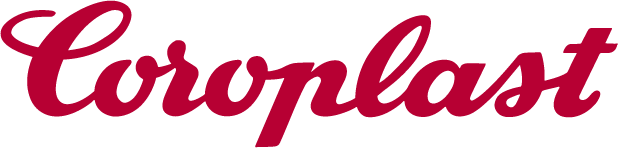 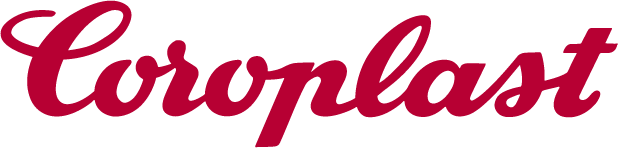 W związku z dynamicznie postępującymi zmianami i rozwojem firmy poszukujemy Stażystów do pracy w okresie wakacyjnym w Dziale JakościMiejsce pracy: Strzelce Opolskie, Krapkowice, Dylaki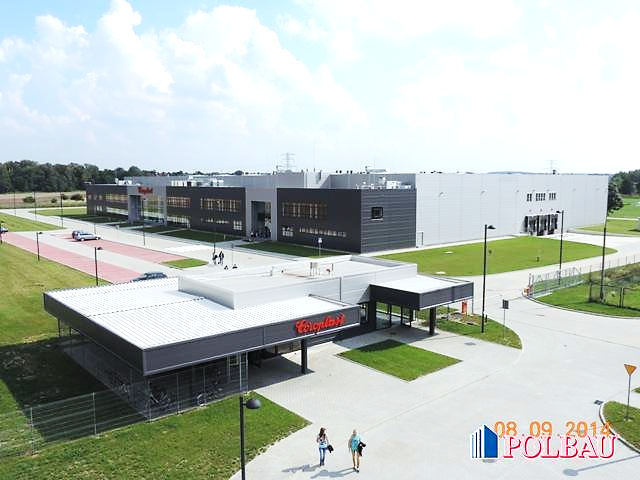 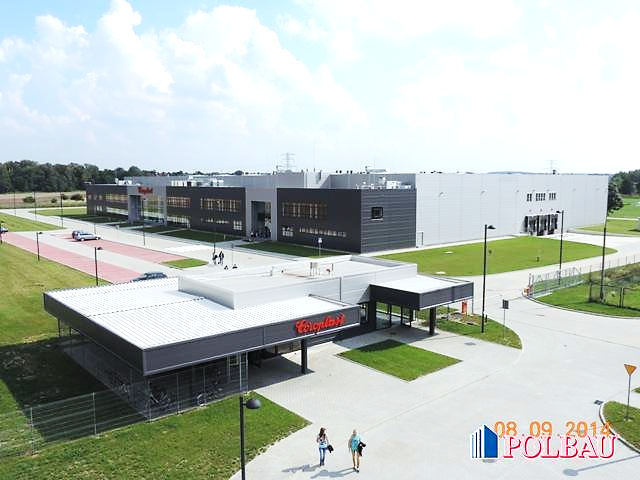 Zadania:- zapoznanie się z obowiązkami i charakterem pracy działu, w którym odbywa się staż,- stosowanie się do poleceń przełożonego,- obsługa systemu Microsoft Office oraz urządzeń biurowych,- współpraca z innymi działami,- dbanie o pozytywny wizerunek firmy.Dział jakości:- udział w zarządzaniu niezgodnościami,-udział w pracach grup roboczych w zakresie analizy przyczyn problemów jakościowych zgłaszanych przez klienta,- analiza zwrotów gwarancyjnych,-kontakt z klientem w aspektach jakości i zgodności dostarczanego wyrobu.Kogo szukamy?- studentów IV i V roku studiów gotowych do aktywnego zgłębiania specyfiki funkcjonowania dużego zakładu produkcyjnego.Wymagania:- łatwość w nawiązywaniu kontaktów,
- umiejętność organizacji własnej pracy,
- zaangażowanie i sumienność w wykonywaniu obowiązków, 
- samodzielność,
- chęć do pracy, nauki i rozwoju,
- znajomość pakietu MS Office,
- dyspozycyjność od poniedziałku do piątku (pełny wymiar czasu pracy).Oferujemy:-umowę o płatny staż,- przeszkolenie na stanowisku (instrukcja pracy, zapoznanie z normami),- pozyskanie doświadczenia zawodowego,- udział w wielu ciekawych projektach,- pracę w młodym zespole, 
- po odbyciu stażu możliwość nawiązania stałej współpracy.
Aplikacje (CV) prosimy składać bezpośrednio do interesującej kandydata fabryki osobiście lub pocztą bądź też na adres email:b.rembierz@coroplast.plJednocześnie pragniemy poinformować, że skontaktujemy się z wybranymi kandydatami.